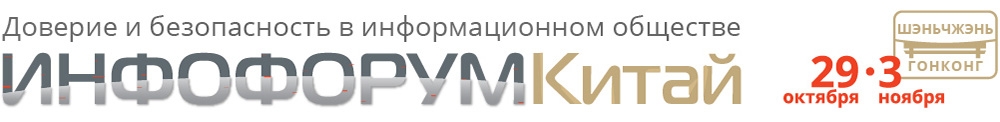 Инфофорум-Китай: сотрудничество России и КНР в области инноваций, информационных технологий и информационной безопасности29 октября – 3 ноября 2017 г. в Китайской Народной Республике состоялась 8-я Международная конференция «Доверие и безопасность в информационном обществе» (Инфофорум-Китай). Участники конференции посетили три крупнейших технологических и экономических центра Китая – города Гуанчжоу, Шэньчжэнь и Гонконг.Конференция проходила при поддержке Комитета Государственной Думы РФ по безопасности и противодействию коррупции, Аппарата Совета Безопасности РФ, МИД России, ФСБ России, МВД России, ФСО России, ФСТЭК России, Минкомсвязи России, Минэкономразвития России, Центрального Банка РФ, ряда других федеральных органов исполнительной власти, органов власти российских регионов.С китайской стороны, конференция проводилась при участии Ассоциации облачной безопасности Китая, ведущих предприятий ИТ-отрасли и вузов Китая.Международную поддержку Инфофоруму-Китай оказала Шанхайская организация сотрудничества.В частности, в своем приветственном слове, направленном участникам конференции, Генеральный секретарь ШОС Рашид Алимов отметил: «Международная конференция «Доверие и безопасность в информационном обществе» завоевала заслуженное признание и стала весьма авторитетной и востребованной площадкой среди экспертного сообщества. Расширяющийся круг участников конференции, представляющих государственные, научно-практические, информационные и деловые круги стран-участников - яркое тому подтверждение. Весьма привлекательной является проблематика конференции, которая неизменно отличается актуальностью и отражает неуклонно растущий интерес к многостороннему сотрудничеству в области информационных технологий и в сфере обеспечения информационной безопасности».Программа Международной конференции «Инфофорум-Китай» вместила множество разнообразных мероприятий. По сути это был полноценный деловой тур, где участники получили возможность не только обменяться мнениями за круглым столом, но в режиме реального времени познакомиться с тем, как организована работа и производство продукции передовых ИТ-компаний, как современные информационные решения используются на практике для организации безопасности и жизнедеятельности мегаполисов. Так, помимо тематических заседаний и международных экспертных встреч, участники посетили международную выставку China Public Security Expo-2017, ситуационный центр полиции г.Шэнчьжэня, штаб–квартиру и демонстративный центр компании Huawei Technologies в Шэньчжэне и завод Huawei Technologies в Song Shan Lake. В Гонконге в рамках конференции состоялась встреча с руководством Science Park и с представителями Бюро инноваций и технологий Администрации Гонконга.К участию в Международной конференции «Инфофорум-Китай» проявили интерес не только представители России и КНР, о своем участии также заявили представители Армении, Казахстана, Вьетнама и Малайзии. В работе конференции приняли участие и выступили с докладами и презентациями:Михаил Конаровский, советник Генерального секретаря ШОС, чрезвычайный и полномочный посол;Роман Шередин, руководитель Федерального агентства связи;Йель Ли, председатель Альянса облачной безопасности Китая;Левон Бабаянц, представитель Секретариата совета национальной безопасности Республики Армения;Мариан Голтни, глава управления по международному сотрудничеству и развитию бизнеса Science Park Hong Kong;Дэвид Чанг, заместитель секретаря Бюро инноваций и технологий Гонконга;Сергей Кулагин, заместитель начальника Национального центра управления в кризисных ситуациях МЧС России;Алексей Иванов, директор Департамента проектного управления и обеспечения деятельности Министерства энергетики РФ;Евгений Никитин, начальник департамента по обеспечению информационной безопасности Пенсионного фонда РФ;Игорь Волуевич, помощник директора Росфинмониторинга;Валерий Бутенко, генеральный директор ФГУП НИИР;Андрей Грязев, генеральный директор ФГУП ЦНИИС;Сергей Ерохин, и.о. ректора МТУСИ;Александр Зубарев, директор по информационной безопасности Huawei Россия;Илья Трифаленков, руководитель по лицензированию и аудиту Huawei Россия;Евгений Матвеев, генеральный директор ООО «Русайтиэкспорт»;Бо Чень, заместитель генерального директора  Shenzhen Ankki Technologies,и другие.Среди основных тем конференции были заявлены:Цифровая экономика: международная практика, перспективы для России и Китая;Умный город (регион): безопасная информационная инфраструктура мегаполиса;Цифровое правительство: от электронных услуг к большим даннымИнформационные технологии и проблема международного терроризма;Экспортные возможности для российских и китайских разработчиков решений в области информационной безопасности. Важность международного сотрудничества в сфере информационной безопасности возрастаетЖивя в информационном обществе невозможно быть полностью изолированным от него. Информационные технологии развиваются стремительно и предлагают миру не только новые возможности для мира и сотрудничества, но и для противостояния. Россия занимает четкую позицию: применение ИКТ для внесения политического, экономического и иного рода дисбаланса в жизнь отдельного государства или ряда стран должно быть строго регламентировано международным правом и восприниматься как военная агрессия. Россия отстаивает позицию недопущения использования ИКТ в военных целях и считает, что гораздо важнее договориться об использовании ИКТ в мирном процессе, чем обсуждать условия ведения кибервойны. С китайскими партнерами в постоянном режиме ведется диалог по всему комплексу вопросов международной информационной безопасности. 25 июня 2016 года в Пекине Президентом Российской Федерации В.В.Путиным и Председателем КНР Си Цзиньпином было подписано Совместное заявление о взаимодействии в области развития информационного пространства, 8 мая 2015 года заключено межправительственное соглашение о сотрудничестве в области обеспечения международной информационной безопасности. Эти документы определили приоритеты дальнейшего укрепления двустороннего взаимодействия в данной сфере и служат основанием для развития активного сотрудничества российских и китайских специалистов, работающих в сфере информационной безопасности. Таким образом, проведение Международной конференции «Доверие и безопасность в информационном обществе» (Инфофорум-Китай) явилось одним из практических шагов на пути реализации этого стратегически важного сотрудничества.Это отметили и руководителя ряда федеральных ведомств РФ, которые направили в адрес участников конференции свои приветственные обращения.В частности, Олег Духовницкий, руководитель Федерального агентства связи отметил: «За последние годы сторонами реализованы важные шаги в практическом направлении, значительно увеличилось количество совместных проектов в сфере безопасного использования ИКТ: от спутниковой связи до обмена и подготовки специалистов. Уверен, что практическое сотрудничество по данным направлениям России и Китая укрепит партнерские взаимоотношения двух стран, а выработанные решения станут прочной основой для дальнейших совместных инициатив».Директор ФСТЭК России Владимир Селин подчеркнул, что «проведение подобных международных конференций является важной составляющей процесса формирования единых взглядов на проблемы международной информационной безопасности и на пути их решения».Первый заместитель министра образования РФ Валентина Переверзева выразила мнение, что «обеспечение информационной безопасности – задача глобальная, поскольку её можно решить только совместными усилиями всех государств. Уверена, результаты конференции Инфофорум-Китай будут способствовать формированию единых подходов к выработке решений в сфере информационной безопасности, развития новых информационных технологий и электронных сервисов для достижения практических результатов», -заявила она.Россия и Китай: партнерство ради кибермира. Роль неправительственных организацийИнфофорум развивает сотрудничество с Китаем уже на протяжении 5 лет. Одна из первых международных конференций Инфофорума «Доверие и безопасность в информационном обществе» состоялась еще в 2012 г. в Гонконге. В последующие годы подобные мероприятия состоялись в Шанхае и Пекине. Важным шагом в развитии сотрудничества Инфофорума с китайскими партнерами стало подписание Меморандума о взаимодействии между Инфофорумом и Ассоциацией кибербезопасности Китая в Пекине в 2016 году. Данное соглашение явилось хорошей основой для продолжения диалога. В 2017 году местом проведения очередной конференции был выбран Шэньчжэнь – т.н. «силиконовая долина» Китая, город, где расположены штаб-квартиры и крупные производственные линии таких ИТ-гигантов, как, например, компания Huawei, активно поддержавшая проведение конференции.Цифровая экономика и информационная безопасность. Экспортные возможности для РоссииС принятием правительственной программы «Цифровая экономика в РФ» тема информационной безопасности по-настоящему стала частью государственной политики России. Основные вехи программы представил международной аудитории в своем докладе заместитель руководителя Федерального агентства связи Роман Шередин, рассказав о деятельности Россвязи и подведомственных организаций в данном направлении. Роман Шередин отметил, что основополагающим принципом направления «Информационная безопасность» является создание системы технического регулирования объектов и элементов информационной инфраструктуры «Цифровой экономики», направленной на поддержку отечественных изготовителей. Одним из эффективных инструментов является организация работы системы по обязательному подтверждению соответствия средств связи - эта функция возложена на Федеральное агентство связи. По словам Романа Шередина, подведомственные Россвязи отраслевые НИИ и вузы уже сегодня проводят большой объем исследований и создают собственные научные разработки,  выполняют прикладные исследования по актуальным сквозным технологиям, обозначенным в программе «Цифровая экономика», занимаются разработкой проектов стандартов, регулирующих сферу производства полного цикла продукции для оборудования и решений в области промышленного интернета и интернета вещей, принимают участие в разработке проектов документов и стандартов в области обеспечения международной информационной безопасности.Поставленная в программе задача сделать российские технологии в области обеспечения информационной безопасности конкурентоспособными на мировом рынке представляется вполне выполнимой. Об этом в своем выступлении рассказал генеральный директор компании «РусАйТиЭкспо» Евгений Матвеев. И, кажется, он знает, о чем говорит. Новая структура Ростеха, учрежденная с целью повысить экспорт российских высоких технологий за рубеж, активно исследует потенциал международного рынка для российских производителей. Несмотря на существующие санкции, огромный интерес к нашим разработкам проявляют страны Латинской Америки, Ближнего Востока, Азии. Правительства этих стран больше не хотят замыкаться только на одном вендоре или на ряде вендоров с Запада, предпочитают строить безопасный контур с использованием производителей из нескольких стран. Сейчас всем понятно, что если система состоит из «разных» элементов, она будет менее зависима от технологических диверсий, экономических санкций и политических настроений отдельных государств, поделился своим мнением в кулуарах Инфофорума-Китай Евгений Матвеев. Россия и Китай вполне могут быть партнерами, дополняя друг друга в этих и других инфраструктурных проектах.От обсуждения к практике международного сотрудничестваВ один из дней работы Инфофорума-Китай делегация Инфофорума посетила штаб–квартиру, выставочный зал и демонстративный центр компании Huawei Technologies в Шэньчжэне, а также завод Huawei в Song Shan Lake. Важной часть визита стало и знакомство с работой PSIRT (группа реагирования на инциденты с безопасностью) компании. Последние разработки Huawei в инновационном центре компании и в PSIRT участникам конференции представил директор по информационной безопасности Huawei в России Александр Зубарев. По его словам, все больше вендоров прилагают максимум усилий к защите своей продукции, но уязвимые места появляются. Ярким примером стал вирус WannaCry, который в мае этого года всего за один день успел заразить свыше 230 тысяч компьютеров под управлением операционной системы Microsoft Windows более чем в 150 странах мира, прежде чем были предприняты адекватные меры борьбы. Компания Huawei решила эту проблему для своих заказчиков в течение нескольких часов. Чтобы обеспечить защиту от угроз такого рода на всех этапах, исследователи информационной безопасности, координационные организации и поставщики сетевых продуктов должны совместно работать над созданием решений, которые позволят максимально быстро и эффективно отражать подобные кибератаки. Компания Huawei уже сейчас имеет соглашения по кибербезопасности со всеми участниками цепочки поставок, а внутри компании защита охватывает все уровни разработки и стадии жизненного цикла продукции. Huawei не только минимизирует риски уязвимости продуктов Huawei, но и обеспечивает укрепление доверия клиентов  к решениям и технологиям, построенным на их основе. Главная задача PSIRT – неуклонное увеличение безопасности продукции Huawei за счет согласованных действий на всех этапах, анализа данных и своевременного профессионального реагирования на любую возникающую уязвимость.«Даже в условиях сложных международных отношений Инфофорум остается эффективной площадкой для обсуждения актуальных вопросов информационной безопасности и развития ИКТ. С учетом локализации значительной доли информационных атак в сетевой среде наша компания актуализировала вопросы продвижения своих продуктов безопасности заказчикам и их сертификации по новым требованиям ФСТЭК России. К ним относятся МСЭ и СОВ нового поколения, интегрированные с антивирусной защитой, анти-DDoS решения, шлюзы защищенного доступа, «песочницы», системы управления событиями информационной безопасности и другие продукты. Преимуществом для Huawei может стать внедрение российского стандарта ГОСТ шифрования в отдельные разработки с подтверждением оценки их соответствия требованиям ФСБ России, и компания намерена это реализовать», - сказал Александр Зубарев. Работа Международной конференции «Инфофорум-Китай» завершилась посещением Техно-парка Гонконга (Science Park). Там члены делегации Инфофорума встретились с главой управления по международному сотрудничеству и развитию бизнеса Science Park Мариан Голтни. Также в рамках визита состоялось знакомство с работой Data Studio (инновационным центром и порталом для обработки больших данных, в т.ч. для Умного города), и роботизированной мастерской Robotics Garage.В целом, участники конференции высоко оценили насыщенную программу мероприятия, особо отметив сбалансированное сочетание дискуссионной части и практической. Знакомство с тем, как технологии, которые только вчера обсуждались за круглым столом, применяются на практике, дает более целостное представление, как работают наши зарубежные коллеги и ближайшие соседи. Мы видим, что во многом наши подходы близки, и мы нацелены на сотрудничество, подвел итоги работы конференции ответственный секретарь Оргкомитета Инфофорума Александр Жуков.Работа Международной конференции «Доверие и безопасность в информационном обществе» (Инфофорум-Китай) продолжится в следующем году. Девятая встреча состоится в сентябре 2018 года в г. Чэнду. Но еще до этого китайские специалисты приглашены посетить Большой Национальный форум информационной безопасности «Инфофорум-2018», который пройдет в Москве 1 и 2 февраля.Партнеры Инфофорума-Китай:Генеральный партнер: Huawei TechnologiesЗолотой партнер: ФГУП «РТРС»Стратегический партнер: ОА «Сибер»Спонсор регистрации: компания ОТРУчастник: ANKKI                      Подготовлено пресс-службой Инфофорума с использованием материалов пресс-служб Россвязи и  Huawei в России  